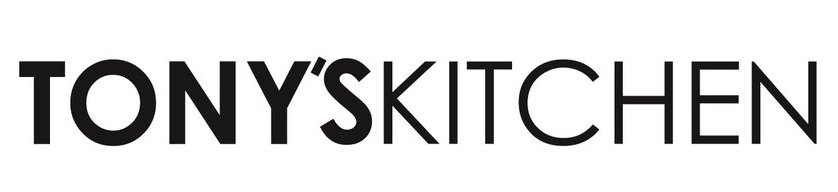 ПОСТНОЕ МЕНЮДЕСЕРТЫПЕЧЕНОЕ ЯБЛОКО/   200 рс орехами и медомШОКОЛАДНЫЙ БРАУНИ С БАНАНОМ/   260 рО НАЛИЧИИ АЛЛЕРГИИ ПРЕДУПРЕЖДАЙТЕ, ПОЖАЛУЙСТА, ОФИЦИАНТА ЗАРАНЕЕЗАКУСКИОВОЩНОЙ РОЛЛ/180 г                                        190 рРОЛЛ  С СЫРОМ ТОФУ/230 г                             340 рЖАРЕНЫЙ ТОФУ С ОБЛЕПИХОЙ/170 г                                             320 рСАЛАТЫМИКС САЛАТ/95 г                                                 210 рс кедровым орехом и томатами черриСАЛАТ ПО ТОСКАНСКИ/200 г                          250 рс молодым картофелем и томатами черриСАЛАТ С ПЕЧЕНОЙ ТЫКВОЙ И СЫРОМ ТОФУ/160 г                                             250 рСУПЫМИНЕСТРОНЕ/350 г                                             230 рГРИБНОЙ СУП С ПЕРЛОВКОЙ/300 г                                            250 рподается с постной сметанойГОРЯЧИЕ БЛЮДАКУТАБЫ С ТЫКВОЙ/160 г                                 260 рподаются с постной сметанойв порции 2 штукиЖАРЕНЫЙ  МОЛОДОЙ КАРТОФЕЛЬ С ВЕШЕНКАМИ/300 г                                          320 рподается с постной сметанойЛИНГВИНИ АРАБИАТА/300 г           380 р